Instructor’s Final CommentsPowerpoint Presentation Pictures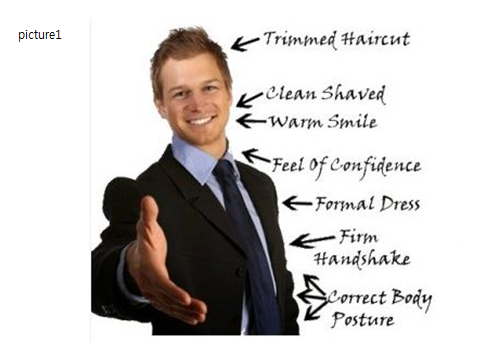 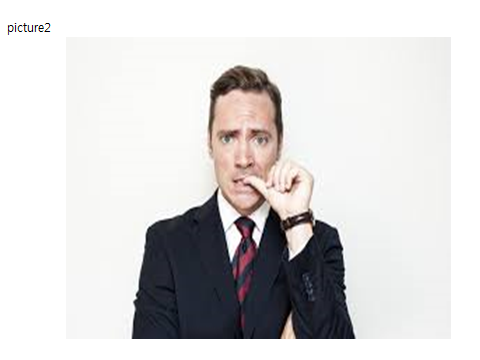 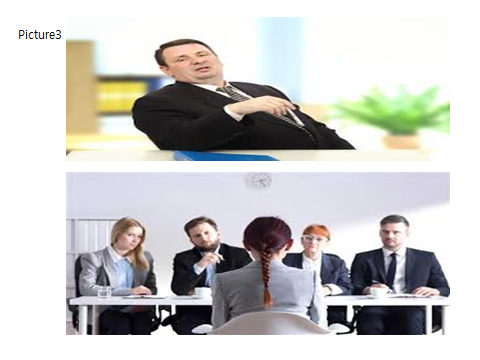 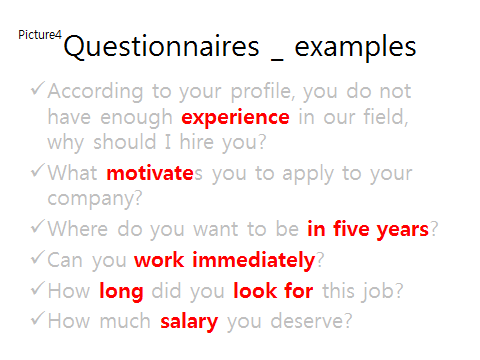 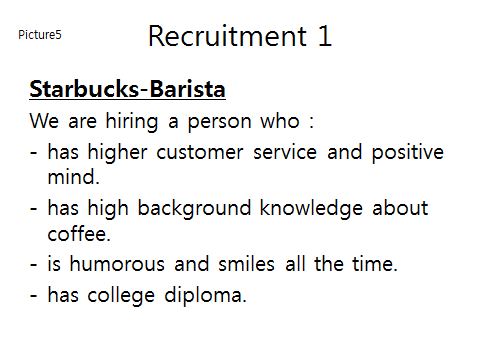 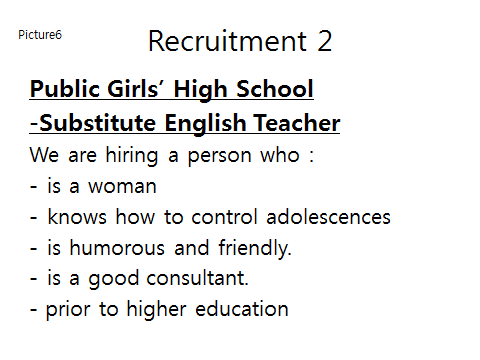 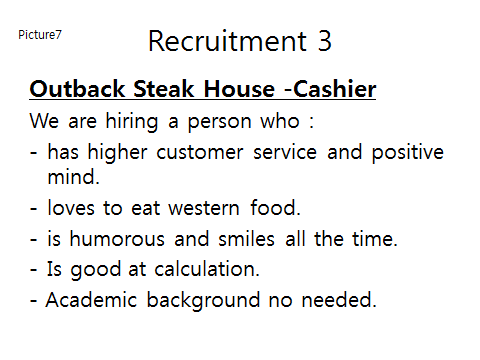 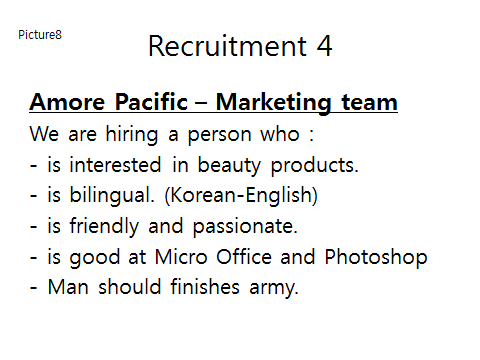 ROLE CARDS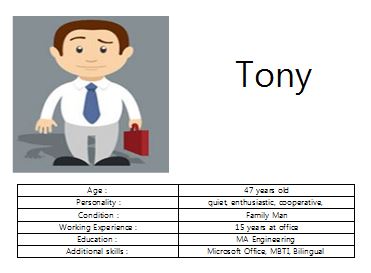 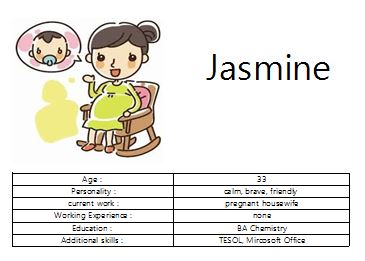 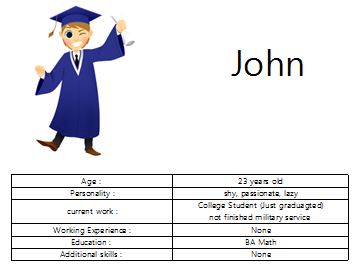 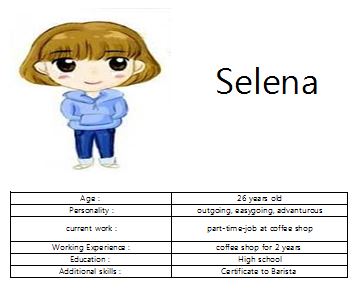 Name & ClassDate & PlaceDate & PlaceLesson TypeLesson TypePlanPlanTopicTopicTopicLengthLevelLevel144th  WD Jeannie JungHa Park 07/12/2016Gangnam07/12/2016GangnamSpeakingSpeakingTBLTBLJob InterviewJob InterviewJob Interview35minsAdvancedAdvancedClass profileNumber of students:            8                                               Age:    Adult                                                                            Nationality:    Korean                    Motivations: Quick adaptation of impromptu and unexpected situation/ Ability to use formal languageIndividual or class hobbies and interests: Most students want to apply for jobsSpecial considerations: all women Class profileNumber of students:            8                                               Age:    Adult                                                                            Nationality:    Korean                    Motivations: Quick adaptation of impromptu and unexpected situation/ Ability to use formal languageIndividual or class hobbies and interests: Most students want to apply for jobsSpecial considerations: all women Class profileNumber of students:            8                                               Age:    Adult                                                                            Nationality:    Korean                    Motivations: Quick adaptation of impromptu and unexpected situation/ Ability to use formal languageIndividual or class hobbies and interests: Most students want to apply for jobsSpecial considerations: all women Class profileNumber of students:            8                                               Age:    Adult                                                                            Nationality:    Korean                    Motivations: Quick adaptation of impromptu and unexpected situation/ Ability to use formal languageIndividual or class hobbies and interests: Most students want to apply for jobsSpecial considerations: all women Class profileNumber of students:            8                                               Age:    Adult                                                                            Nationality:    Korean                    Motivations: Quick adaptation of impromptu and unexpected situation/ Ability to use formal languageIndividual or class hobbies and interests: Most students want to apply for jobsSpecial considerations: all women Class profileNumber of students:            8                                               Age:    Adult                                                                            Nationality:    Korean                    Motivations: Quick adaptation of impromptu and unexpected situation/ Ability to use formal languageIndividual or class hobbies and interests: Most students want to apply for jobsSpecial considerations: all women Class profileNumber of students:            8                                               Age:    Adult                                                                            Nationality:    Korean                    Motivations: Quick adaptation of impromptu and unexpected situation/ Ability to use formal languageIndividual or class hobbies and interests: Most students want to apply for jobsSpecial considerations: all women Class profileNumber of students:            8                                               Age:    Adult                                                                            Nationality:    Korean                    Motivations: Quick adaptation of impromptu and unexpected situation/ Ability to use formal languageIndividual or class hobbies and interests: Most students want to apply for jobsSpecial considerations: all women Class profileNumber of students:            8                                               Age:    Adult                                                                            Nationality:    Korean                    Motivations: Quick adaptation of impromptu and unexpected situation/ Ability to use formal languageIndividual or class hobbies and interests: Most students want to apply for jobsSpecial considerations: all women Class profileNumber of students:            8                                               Age:    Adult                                                                            Nationality:    Korean                    Motivations: Quick adaptation of impromptu and unexpected situation/ Ability to use formal languageIndividual or class hobbies and interests: Most students want to apply for jobsSpecial considerations: all women Class profileNumber of students:            8                                               Age:    Adult                                                                            Nationality:    Korean                    Motivations: Quick adaptation of impromptu and unexpected situation/ Ability to use formal languageIndividual or class hobbies and interests: Most students want to apply for jobsSpecial considerations: all women Class profileNumber of students:            8                                               Age:    Adult                                                                            Nationality:    Korean                    Motivations: Quick adaptation of impromptu and unexpected situation/ Ability to use formal languageIndividual or class hobbies and interests: Most students want to apply for jobsSpecial considerations: all women Class profileNumber of students:            8                                               Age:    Adult                                                                            Nationality:    Korean                    Motivations: Quick adaptation of impromptu and unexpected situation/ Ability to use formal languageIndividual or class hobbies and interests: Most students want to apply for jobsSpecial considerations: all women Main Lesson aimStudents learn and practice to react to unexpected situations and to use formal language.Subsidiary aims  Students practice their oral fluency during task-realization stage.Main Lesson aimStudents learn and practice to react to unexpected situations and to use formal language.Subsidiary aims  Students practice their oral fluency during task-realization stage.Main Lesson aimStudents learn and practice to react to unexpected situations and to use formal language.Subsidiary aims  Students practice their oral fluency during task-realization stage.Main Lesson aimStudents learn and practice to react to unexpected situations and to use formal language.Subsidiary aims  Students practice their oral fluency during task-realization stage.Main Lesson aimStudents learn and practice to react to unexpected situations and to use formal language.Subsidiary aims  Students practice their oral fluency during task-realization stage.Main Lesson aimStudents learn and practice to react to unexpected situations and to use formal language.Subsidiary aims  Students practice their oral fluency during task-realization stage.Main Lesson aimStudents learn and practice to react to unexpected situations and to use formal language.Subsidiary aims  Students practice their oral fluency during task-realization stage.Main Lesson aimStudents learn and practice to react to unexpected situations and to use formal language.Subsidiary aims  Students practice their oral fluency during task-realization stage.Main Lesson aimStudents learn and practice to react to unexpected situations and to use formal language.Subsidiary aims  Students practice their oral fluency during task-realization stage.Main Lesson aimStudents learn and practice to react to unexpected situations and to use formal language.Subsidiary aims  Students practice their oral fluency during task-realization stage.Main Lesson aimStudents learn and practice to react to unexpected situations and to use formal language.Subsidiary aims  Students practice their oral fluency during task-realization stage.Main Lesson aimStudents learn and practice to react to unexpected situations and to use formal language.Subsidiary aims  Students practice their oral fluency during task-realization stage.Main Lesson aimStudents learn and practice to react to unexpected situations and to use formal language.Subsidiary aims  Students practice their oral fluency during task-realization stage.Description of language skills specifically used/practiced:Listening – N/ASpeaking – sharing and discussing answers to questionsWriting – answers to questions, brainstormingReading – identifying role cardsDescription of language skills specifically used/practiced:Listening – N/ASpeaking – sharing and discussing answers to questionsWriting – answers to questions, brainstormingReading – identifying role cardsDescription of language skills specifically used/practiced:Listening – N/ASpeaking – sharing and discussing answers to questionsWriting – answers to questions, brainstormingReading – identifying role cardsDescription of language skills specifically used/practiced:Listening – N/ASpeaking – sharing and discussing answers to questionsWriting – answers to questions, brainstormingReading – identifying role cardsDescription of language skills specifically used/practiced:Listening – N/ASpeaking – sharing and discussing answers to questionsWriting – answers to questions, brainstormingReading – identifying role cardsDescription of language skills specifically used/practiced:Listening – N/ASpeaking – sharing and discussing answers to questionsWriting – answers to questions, brainstormingReading – identifying role cardsDescription of language systems specifically used/practiced:Lexis  N/AGrammar N/ADiscourse  interviewer and intervieweeFunction  formal situations Description of language systems specifically used/practiced:Lexis  N/AGrammar N/ADiscourse  interviewer and intervieweeFunction  formal situations Description of language systems specifically used/practiced:Lexis  N/AGrammar N/ADiscourse  interviewer and intervieweeFunction  formal situations Description of language systems specifically used/practiced:Lexis  N/AGrammar N/ADiscourse  interviewer and intervieweeFunction  formal situations Description of language systems specifically used/practiced:Lexis  N/AGrammar N/ADiscourse  interviewer and intervieweeFunction  formal situations Description of language systems specifically used/practiced:Lexis  N/AGrammar N/ADiscourse  interviewer and intervieweeFunction  formal situations Description of language systems specifically used/practiced:Lexis  N/AGrammar N/ADiscourse  interviewer and intervieweeFunction  formal situations Anticipated difficulties with lesson activities and classroom management:  Some students may feel anxious because they are about to apply for jobs.Anticipated difficulties with lesson activities and classroom management:  Some students may feel anxious because they are about to apply for jobs.Anticipated difficulties with lesson activities and classroom management:  Some students may feel anxious because they are about to apply for jobs.Anticipated difficulties with lesson activities and classroom management:  Some students may feel anxious because they are about to apply for jobs.Anticipated difficulties with lesson activities and classroom management:  Some students may feel anxious because they are about to apply for jobs.Anticipated difficulties with lesson activities and classroom management:  Some students may feel anxious because they are about to apply for jobs.Anticipated difficulties with lesson activities and classroom management:  Some students may feel anxious because they are about to apply for jobs.Anticipated difficulties with lesson activities and classroom management:  Some students may feel anxious because they are about to apply for jobs.Anticipated difficulties with lesson activities and classroom management:  Some students may feel anxious because they are about to apply for jobs.Anticipated difficulties with lesson activities and classroom management:  Some students may feel anxious because they are about to apply for jobs.Anticipated difficulties with lesson activities and classroom management:  Some students may feel anxious because they are about to apply for jobs.Anticipated difficulties with lesson activities and classroom management:  Some students may feel anxious because they are about to apply for jobs.Anticipated difficulties with lesson activities and classroom management:  Some students may feel anxious because they are about to apply for jobs.How I can deal with these difficulties:  Provide them appropriate answers to questions.How I can deal with these difficulties:  Provide them appropriate answers to questions.How I can deal with these difficulties:  Provide them appropriate answers to questions.How I can deal with these difficulties:  Provide them appropriate answers to questions.How I can deal with these difficulties:  Provide them appropriate answers to questions.How I can deal with these difficulties:  Provide them appropriate answers to questions.How I can deal with these difficulties:  Provide them appropriate answers to questions.How I can deal with these difficulties:  Provide them appropriate answers to questions.How I can deal with these difficulties:  Provide them appropriate answers to questions.How I can deal with these difficulties:  Provide them appropriate answers to questions.How I can deal with these difficulties:  Provide them appropriate answers to questions.How I can deal with these difficulties:  Provide them appropriate answers to questions.How I can deal with these difficulties:  Provide them appropriate answers to questions.Assumptions:Some students already knew some appropriate answers due to experiencing certain parts.Students may predict some situations.Assumptions:Some students already knew some appropriate answers due to experiencing certain parts.Students may predict some situations.Assumptions:Some students already knew some appropriate answers due to experiencing certain parts.Students may predict some situations.Assumptions:Some students already knew some appropriate answers due to experiencing certain parts.Students may predict some situations.Assumptions:Some students already knew some appropriate answers due to experiencing certain parts.Students may predict some situations.Assumptions:Some students already knew some appropriate answers due to experiencing certain parts.Students may predict some situations.Assumptions:Some students already knew some appropriate answers due to experiencing certain parts.Students may predict some situations.Assumptions:Some students already knew some appropriate answers due to experiencing certain parts.Students may predict some situations.Assumptions:Some students already knew some appropriate answers due to experiencing certain parts.Students may predict some situations.Assumptions:Some students already knew some appropriate answers due to experiencing certain parts.Students may predict some situations.Assumptions:Some students already knew some appropriate answers due to experiencing certain parts.Students may predict some situations.Assumptions:Some students already knew some appropriate answers due to experiencing certain parts.Students may predict some situations.Assumptions:Some students already knew some appropriate answers due to experiencing certain parts.Students may predict some situations.Material(s) needed:  PC, projector, whiteboard, markers, worksheet, role cardsMaterial(s) needed:  PC, projector, whiteboard, markers, worksheet, role cardsMaterial(s) needed:  PC, projector, whiteboard, markers, worksheet, role cardsMaterial(s) needed:  PC, projector, whiteboard, markers, worksheet, role cardsMaterial(s) needed:  PC, projector, whiteboard, markers, worksheet, role cardsMaterial(s) needed:  PC, projector, whiteboard, markers, worksheet, role cardsMaterial(s) needed:  PC, projector, whiteboard, markers, worksheet, role cardsMaterial(s) needed:  PC, projector, whiteboard, markers, worksheet, role cardsMaterial(s) needed:  PC, projector, whiteboard, markers, worksheet, role cardsMaterial(s) needed:  PC, projector, whiteboard, markers, worksheet, role cardsMaterial(s) needed:  PC, projector, whiteboard, markers, worksheet, role cardsMaterial(s) needed:  PC, projector, whiteboard, markers, worksheet, role cardsMaterial(s) needed:  PC, projector, whiteboard, markers, worksheet, role cards	Checklist. Tick those included in this lesson plan (or N/A)		Checklist. Tick those included in this lesson plan (or N/A)		Checklist. Tick those included in this lesson plan (or N/A)		Checklist. Tick those included in this lesson plan (or N/A)		Checklist. Tick those included in this lesson plan (or N/A)		Checklist. Tick those included in this lesson plan (or N/A)		Checklist. Tick those included in this lesson plan (or N/A)		Checklist. Tick those included in this lesson plan (or N/A)		Checklist. Tick those included in this lesson plan (or N/A)		Checklist. Tick those included in this lesson plan (or N/A)		Checklist. Tick those included in this lesson plan (or N/A)		Checklist. Tick those included in this lesson plan (or N/A)		Checklist. Tick those included in this lesson plan (or N/A)	model sentences for target languagemodel sentences for target languageconcept questions for target language concept questions for target language concept questions for target language concept questions for target language N/Aanalysis sheet for target languageanalysis sheet for target languageanalysis sheet for target languageN/Astages clearly titled and separatedstages clearly titled and separatedpurpose of each stage indicatedpurpose of each stage indicatedpurpose of each stage indicatedpurpose of each stage indicatedanticipated timing includedanticipated timing includedanticipated timing includedinteraction pattern markedinteraction pattern markeda board plan (if relevant)a board plan (if relevant)a board plan (if relevant)a board plan (if relevant)N/Aexamples of all tasks usedexamples of all tasks usedexamples of all tasks usedanswer sheet to all exercisesanswer sheet to all exercisestape script tape script tape script tape script N/Aall materials labelled and numberedall materials labelled and numberedall materials labelled and numberedPersonal aim : What I most hope to demonstrate in this lesson is the ability to use formal language and to adapt of impromptu and unexpected situationPersonal aim : What I most hope to demonstrate in this lesson is the ability to use formal language and to adapt of impromptu and unexpected situationPersonal aim : What I most hope to demonstrate in this lesson is the ability to use formal language and to adapt of impromptu and unexpected situationPersonal aim : What I most hope to demonstrate in this lesson is the ability to use formal language and to adapt of impromptu and unexpected situationPersonal aim : What I most hope to demonstrate in this lesson is the ability to use formal language and to adapt of impromptu and unexpected situationPersonal aim : What I most hope to demonstrate in this lesson is the ability to use formal language and to adapt of impromptu and unexpected situationPersonal aim : What I most hope to demonstrate in this lesson is the ability to use formal language and to adapt of impromptu and unexpected situationPersonal aim : What I most hope to demonstrate in this lesson is the ability to use formal language and to adapt of impromptu and unexpected situationPersonal aim : What I most hope to demonstrate in this lesson is the ability to use formal language and to adapt of impromptu and unexpected situationPersonal aim : What I most hope to demonstrate in this lesson is the ability to use formal language and to adapt of impromptu and unexpected situationPersonal aim : What I most hope to demonstrate in this lesson is the ability to use formal language and to adapt of impromptu and unexpected situationPersonal aim : What I most hope to demonstrate in this lesson is the ability to use formal language and to adapt of impromptu and unexpected situationPersonal aim : What I most hope to demonstrate in this lesson is the ability to use formal language and to adapt of impromptu and unexpected situationStage 1:_Pre-taskThe purpose of this stage is to focus students’ attention and involve them in an interesting task (e.g. brainstorming to the board; help complete a chart etc.) that encourages the class to share their ideas freely, thus increasing STT and participation. Visuals may be used to introduce this task; be specific and focus on what is needed to complete this task. This task should provide useful information for the main speaking task they will prepare. Provide the class with the basic inspiration and language they need before going to the next stage (e.g. topic, context, useful grammar/lexis, and an example/demonstration).InteractionTimeInstructor’s commentsLead-in: greet the class and ask students to talk about what they see in the picture. (immediate answers)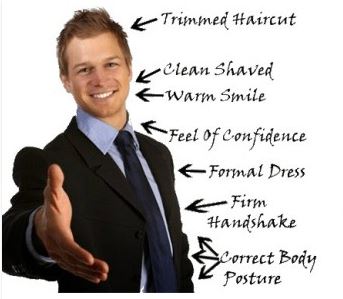  Look at this picture everyone.  Show PPT (picture1)What do you think about this picture? Who is he? What is he doing? (interview) Have you ever experienced job interview? Where would it be? (yes: company, cafe, school etc.)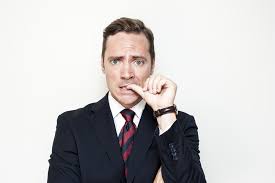  How did you feel when you have an interview? (nervous) Show PPT (picture2)Feedback : nominate 1 or 2 students each questions differentlyPre-task : ask questions about job interview and students brainstorm some questions about it Instruction: Today we are going to work on job interview. What do you think the questions would be? (explain yourself, what is your weakness? Etc.)  What attitude is to be concerned? (formal, gentle, tone of the voice, etc.) Please write down some questions in a group of 4. I will give you nearly 3 minutes. ICQ: Do you need to write down? (yes)             Do you share ideas in your group? (yes) Students share ideas and write down some tough questionsTeacher is monitoring. Feedback : nominate 2 or 3 students  Expected answers to questions: Why should I hire you? What is your greatest weakness?Language should be polite. Formal language use. Vocabulary use; ex. Kids-children, want to - would like toT-STST-S1’30”30”2’2”Stage 2: Task PreparationThe purpose of this stage is for students to work communicatively in pairs or groups to prepare a communicative task (e.g. roleplay, discussion, debate etc.) which they will deliver to the class/teacher. Student’s may research the task, use dictionaries and ask the teacher for guidance. Instructions, groupings handouts/worksheets, resources and possibly an example/demonstration, if appropriate, should be given in this stage. Students should know exactly what is expected of them, and have enough time to prepare and practice well. Students should be chatting busily and enjoying their task.InteractionTimeInstructor’s commentsDiscuss how to answer to a question in a job interview in a group.Make answers to relevant questionnaires on each interviewee.Instruction: preparing role-play Even if you prepared well, you cannot avoid tough questions in the job interview!  show PPT (picture3) Create questions and answers based on the background information on the role cards. Interviewees are going to have interviews in different field.(café, school, restaurant and company. You may not know where to be interviewed.) After your preparation, each one of you will present as an interviewer and an interviewee. I will give you role cards – Based on the role cards you can make Qs-As. Classroom desk arrangement: 4 students in a group sitting in a square shape. You have 13 minutes. You may begin now.ICQ:  How much time do you have?  13 minutes  How many jobs are you looking for?  4 jobs Are you going to present job interview?  yes Preparation begins: Students change the desk arrangement and start working Teacher is monitoring and guiding them to find good questions and answers and telling time schedule.Feedback: Students may need help while preparation.Last 2 minutes of preparation stage : desk arrangement changes : face to face students decide who goes first in a group and sit in order.TSS3’12’30”1’Stage 3: Task RealisationThe purpose of this stage is for the students to perform/deliver the task they prepared in the previous stage, focusing on their speaking skills such as fluency and pronunciation. The teacher should monitor from a distance and take notes about students’ incorrect usage of typical language and also emerging language – this will inform the teacher about future grammar lessons and also provide useful error correction in the next stage. InteractionTimeInstructor’s commentsRole-play takes place.Instruction:  Desk arrangement is being done : four in a row face to face group A and B  Play rock-scissors-paper and decide who goes first in each group. First actresses in each group play rock-scissors-paper to decide between interviewer and interviewee.Interviewer picks a recruit and interviewee picks a person. Role play starts.Students pick one question from each group and do a play. Teacher is monitoring and observingTS-S30”7’Stage 4 : Post TaskThe purpose of this stage is to provide meaningful feedback, error correction and suggestions for further study or homework. Another brief communicative task could be done which is designed to summarise the lesson before wrapping up.InteractionTimeInstructor’s commentsStudents finish role paly and teacher wraps up the class.Instruction : to wrap up, summarise the role play and ask some questions Well done everyone. It was great work! What are the points which should be fixed in this role play?  What are the important or good points for the job interview?Attitude, facial expression, tone of the voice and honesty  Did you like sharing and preparing with your group members? Any suggestions? Great job guys. I am very pleased to teach you this speaking class.Your next class will be writing about resume.So please be prepared about your personal information!Then see you next class! Bye!Class dismissedFollow up work for the next lessonStudents work in a group to review today’s lesson.Teach students how to write a resumeT-ST4’1’Overall strengths of this lesson (planning and teaching)Areas to work onOverall commentFor this stage of the course, your lesson today wasAbove standard    To standardBelow StandardOverall commentFor this stage of the course, your lesson today wasAbove standard    To standardBelow StandardInstructor: …………………………………….…    Date: …………/……………/..……….                                  Instructor: …………………………………….…    Date: …………/……………/..……….                                  